ОБРАЗЦЫ ЦВЕТОВОЙ ГАММЫ И ДЕТСКОГО РИСУНКА – БЯЗЬ ГОСТ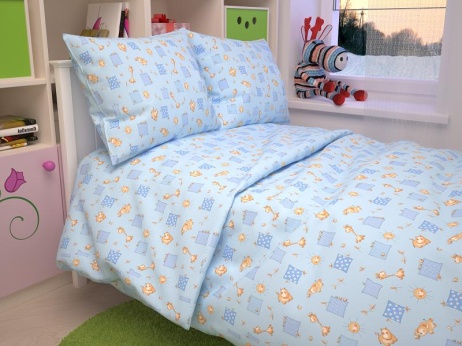 Бязь ГОСТ – детский рисунок - фон ГОЛУБОЙ – ЖИРАФ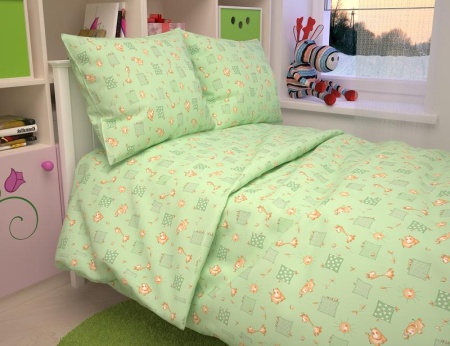 Бязь ГОСТ – детский рисунок - фон ЗЕЛЕНЫЙ – ЖИРАФ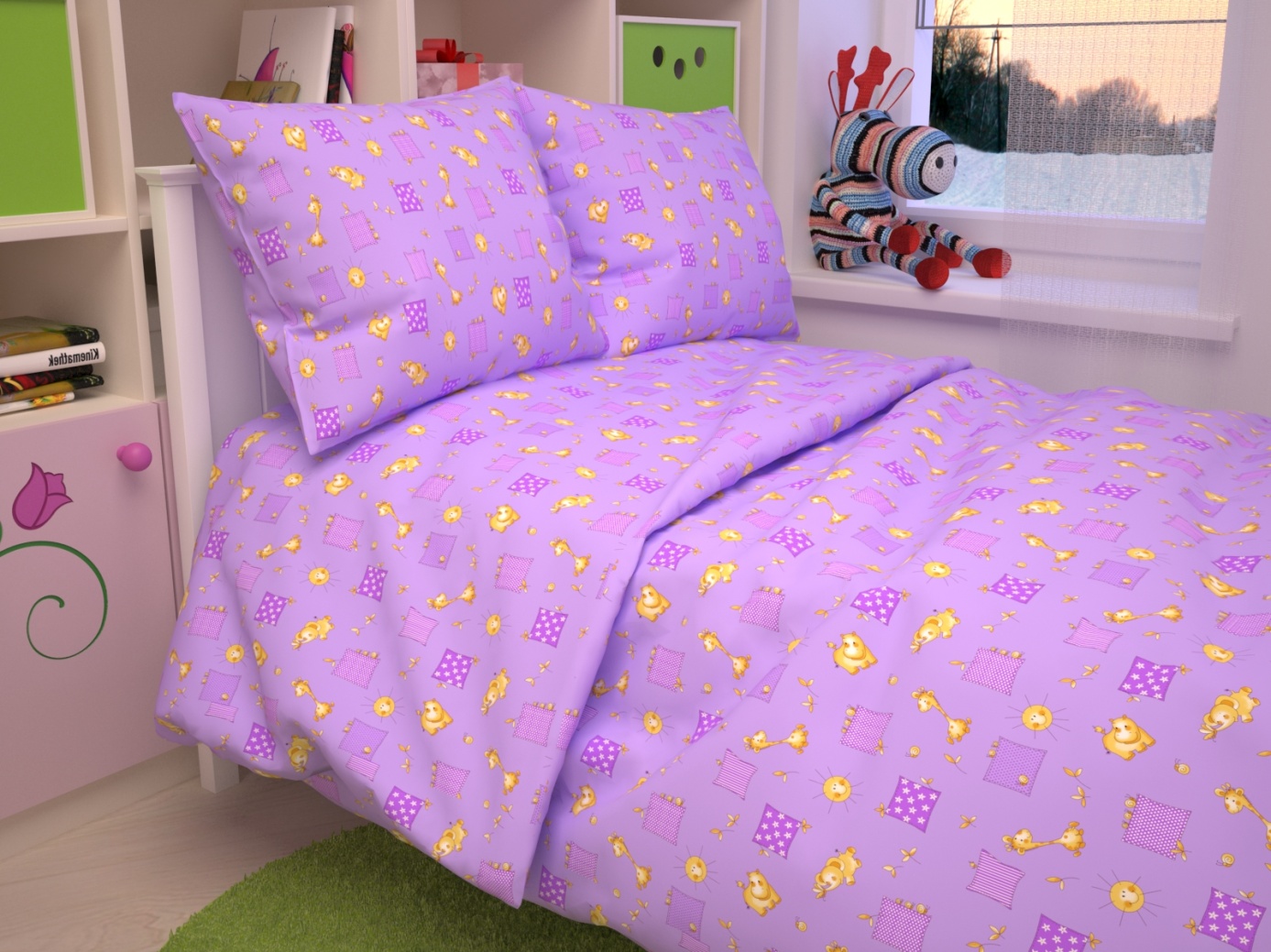 Бязь ГОСТ – детский рисунок - фон СИРЕНЕВЫЙ – ЖИРАФ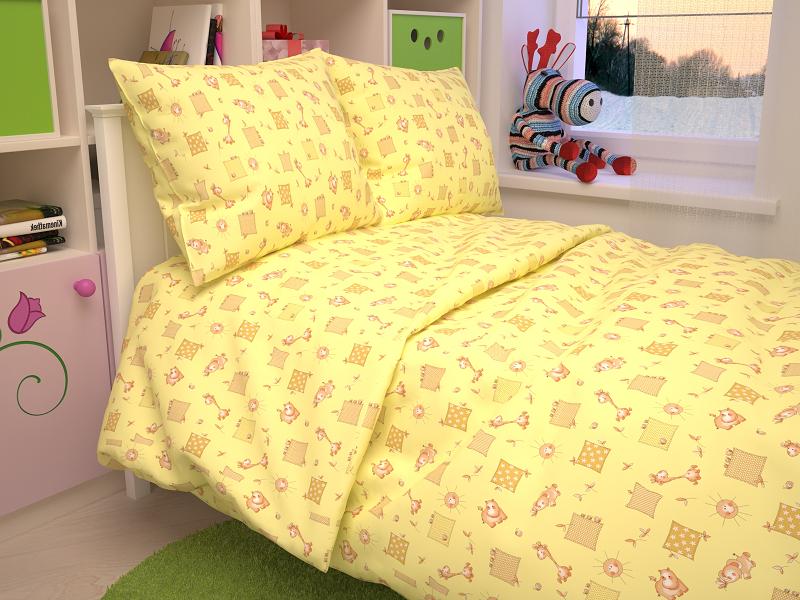 Бязь ГОСТ – детский рисунок - фон БЕЖЕВЫЙ – ЖИРАФ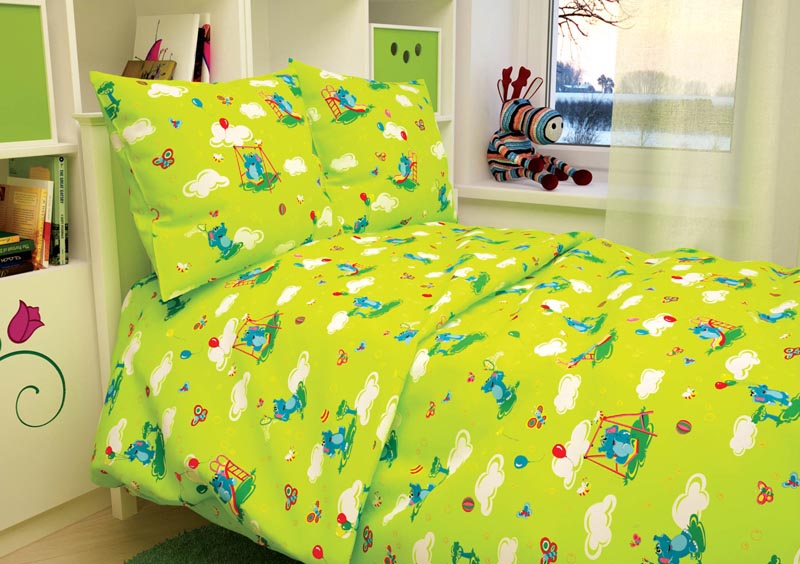 Бязь ГОСТ – детский рисунок – фон - ЗЕЛЕНЫЙ – СЛОН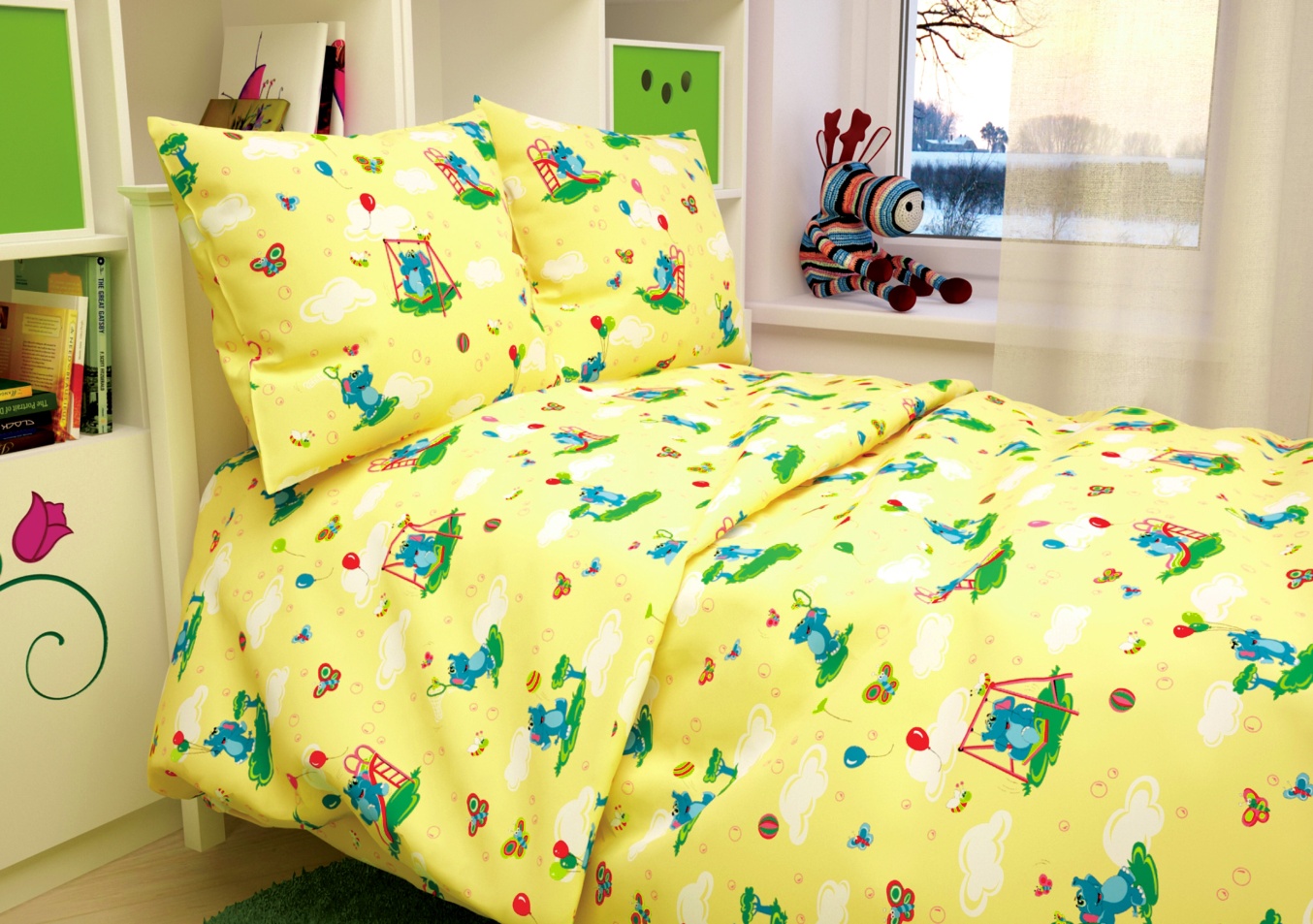 Бязь ГОСТ – детский рисунок – фон - ЖЕЛТЫЙ – СЛОН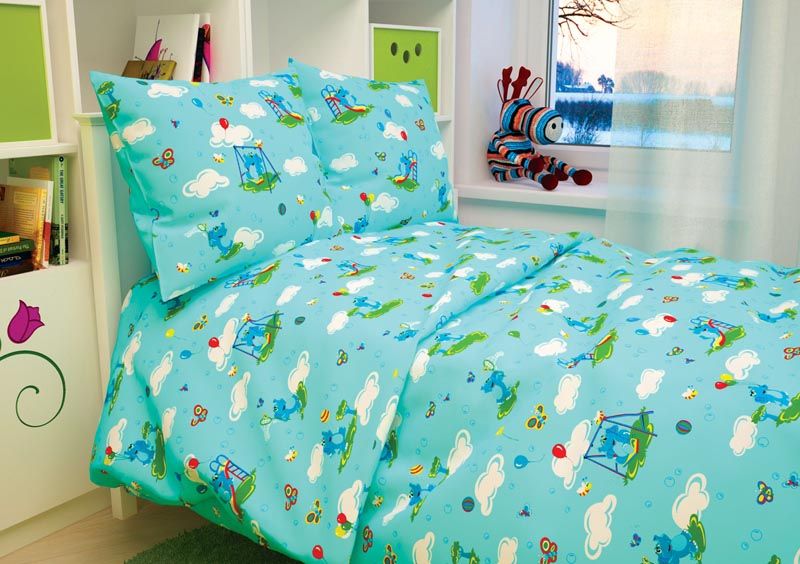 Бязь ГОСТ – детский рисунок – фон - ГОЛУБОЙ – СЛОН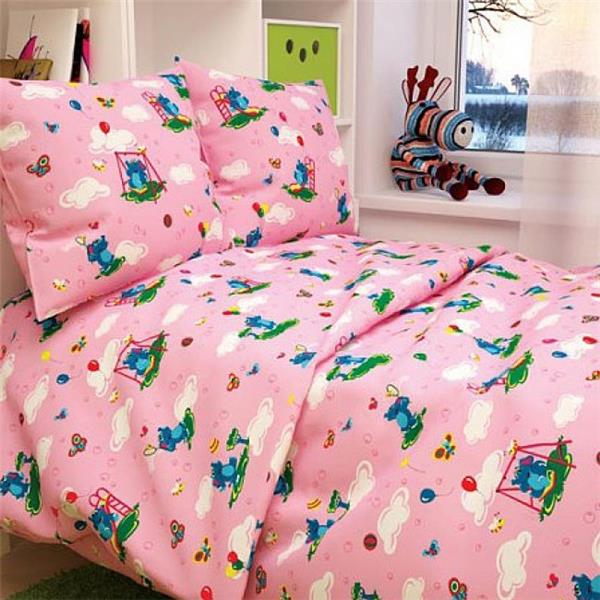 Бязь ГОСТ – детский рисунок – фон - РОЗОВЫЙ – СЛОН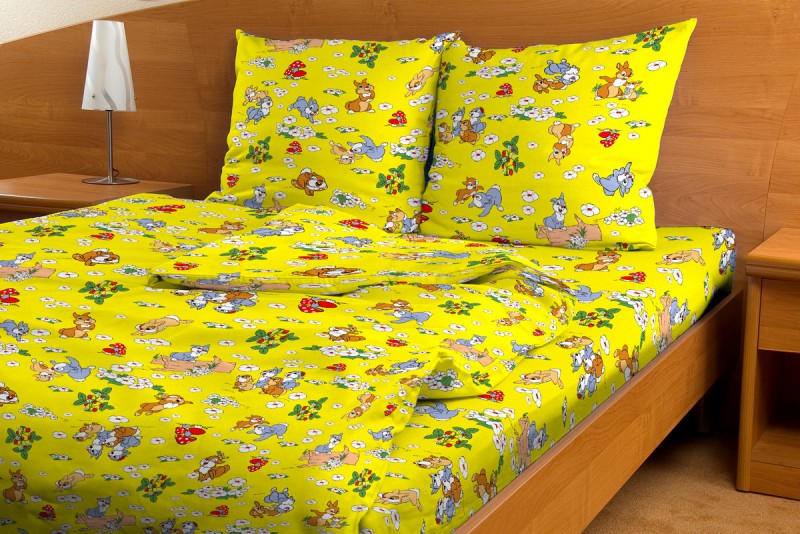 Бязь ГОСТ – детский рисунок – фон - ЖЕЛТЫЙ – ЗАЙЧИК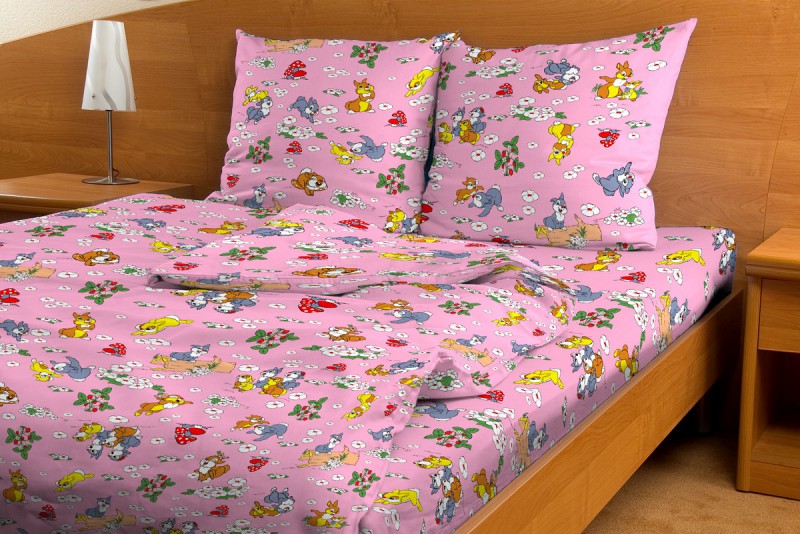 Бязь ГОСТ – детский рисунок – фон - РОЗОВЫЙ – ЗАЙЧИК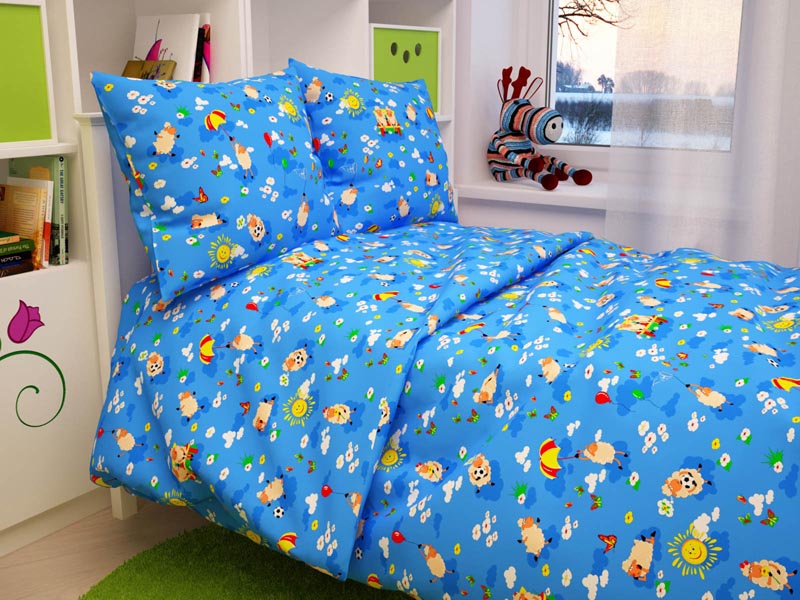 Бязь ГОСТ – детский рисунок фон - СИНИЙ - ОВЕЧКА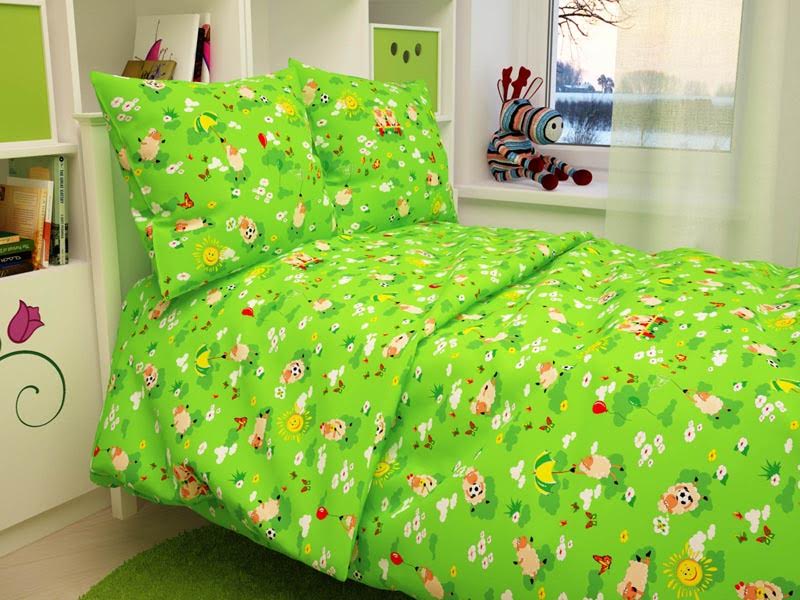 Бязь ГОСТ – детский рисунок фон - ЗЕЛЕНЫЙ - ОВЕЧКА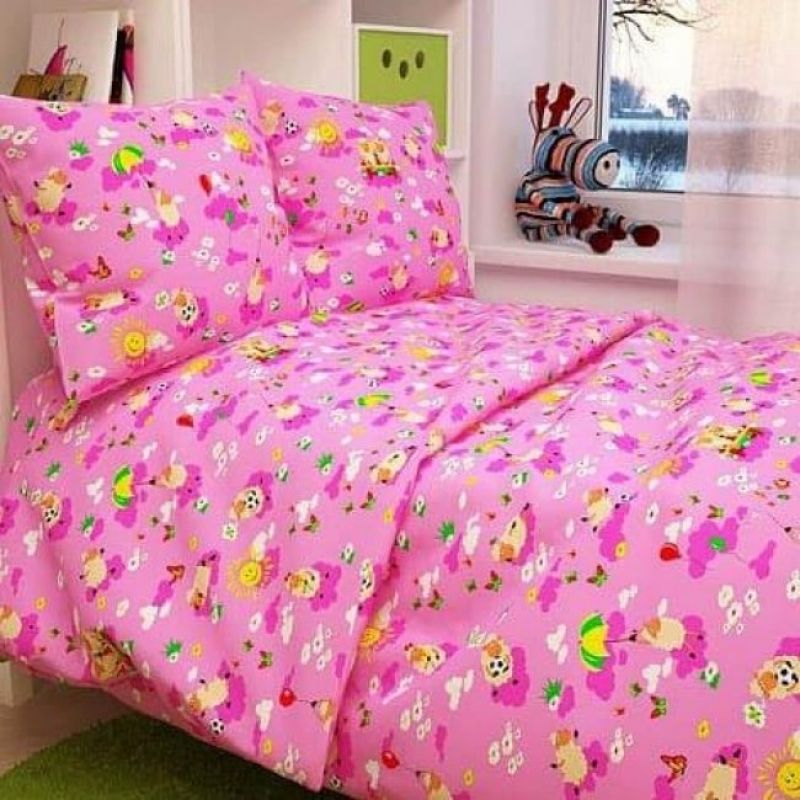 Бязь ГОСТ – детский рисунок фон - РОЗОВЫЙ – ОВЕЧКА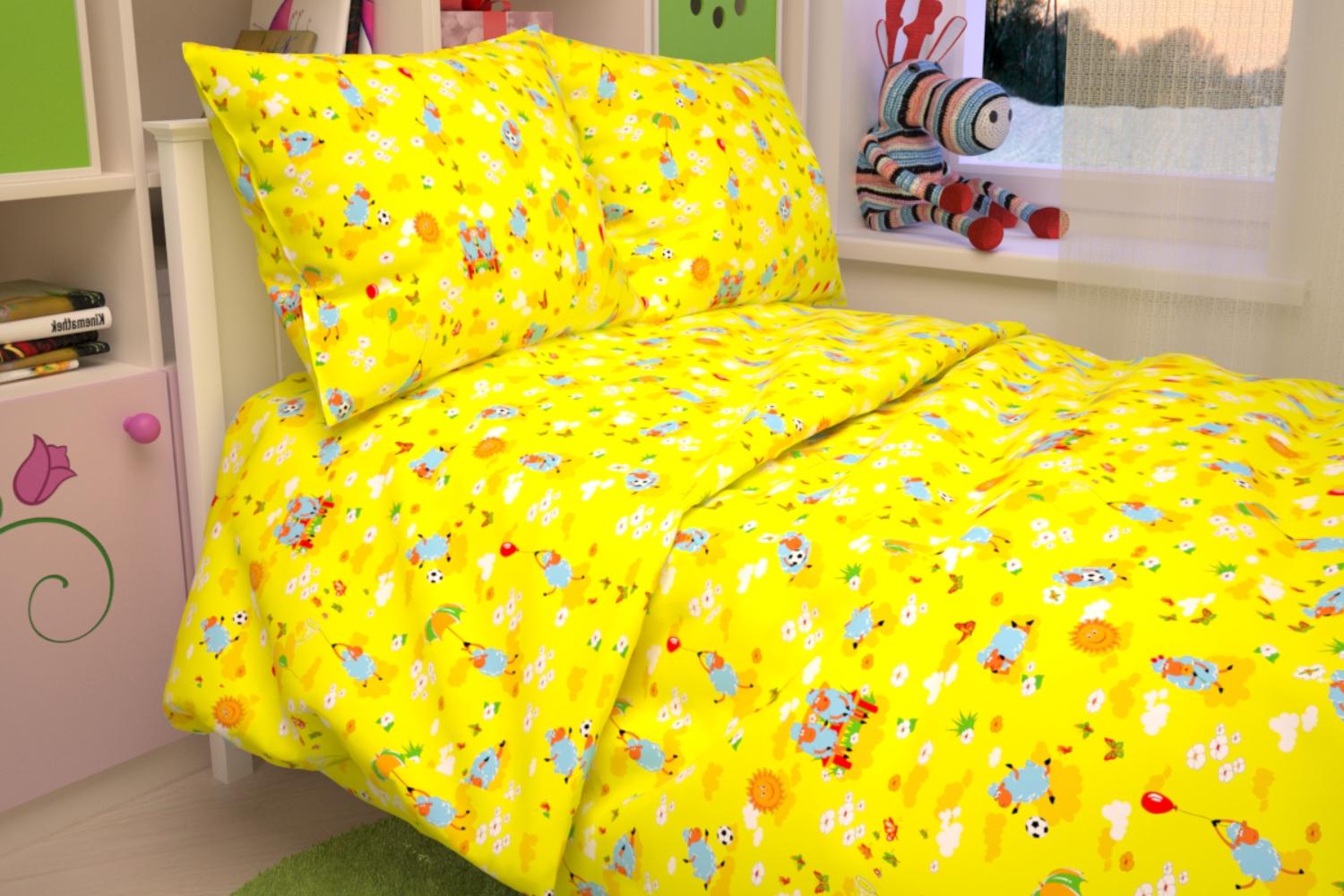 Бязь ГОСТ – детский рисунок фон - ЖЕЛТЫЙ - ОВЕЧКА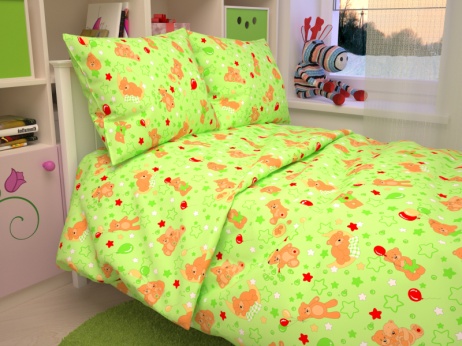 Бязь ГОСТ – детский рисунок фон - ЗЕЛЕНЫЙ - МИШКА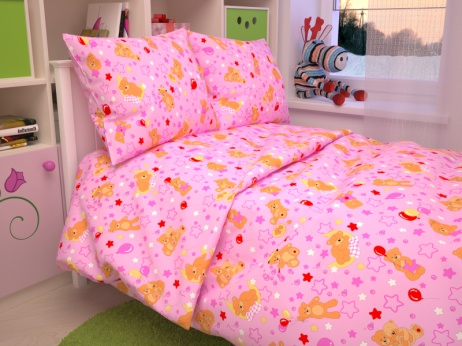 Бязь ГОСТ – детский рисунок фон - РОЗОВЫЙ - МИШКА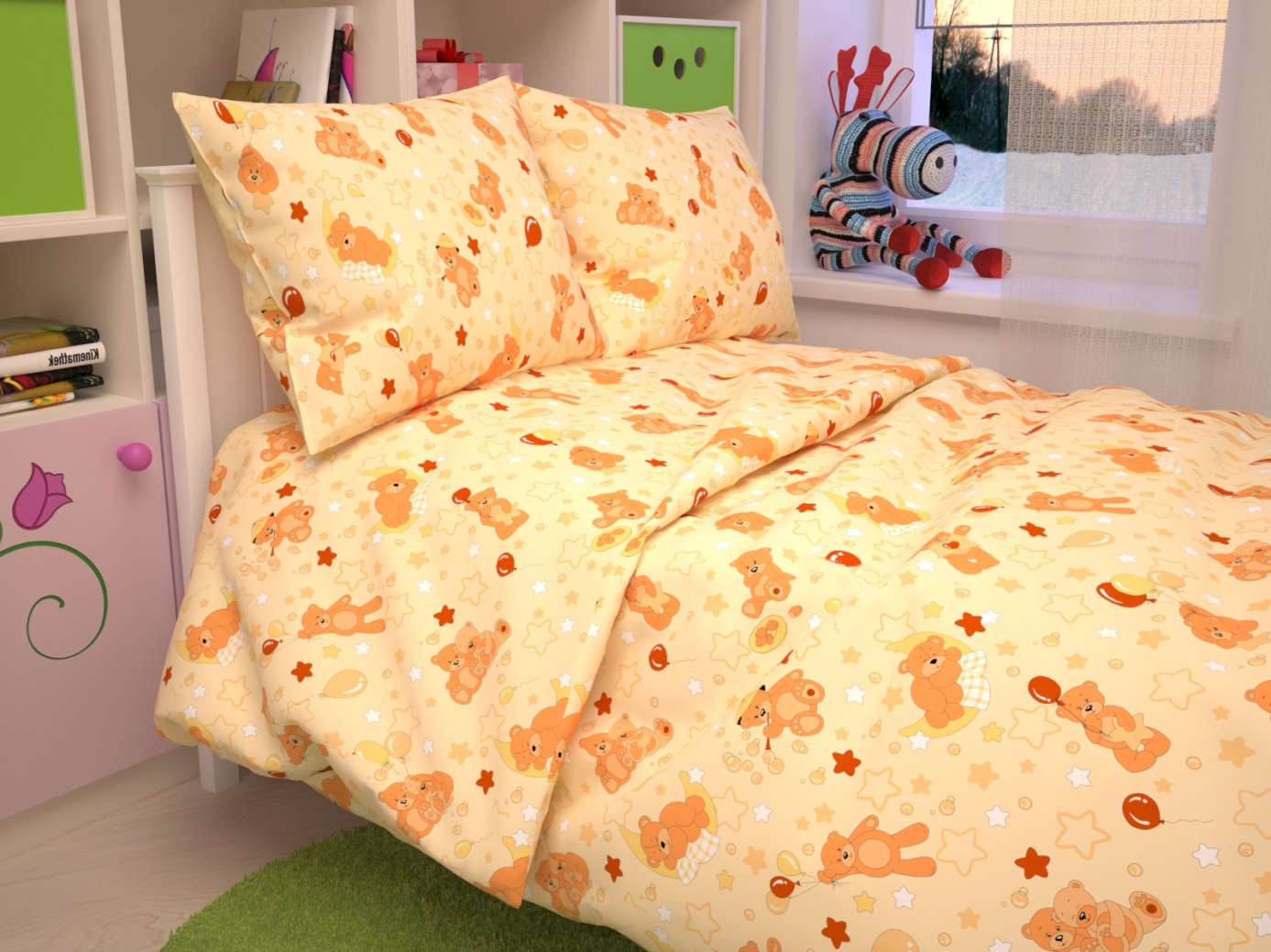 Бязь ГОСТ – детский рисунок фон - БЕЖЕВЫЙ - МИШКА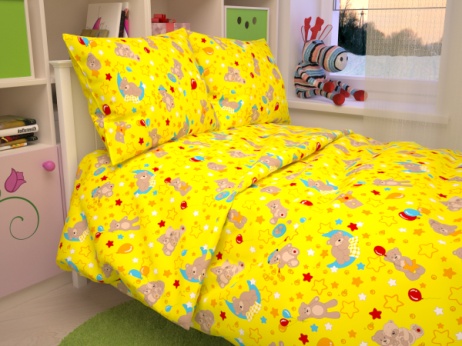 Бязь ГОСТ – детский рисунок фон - ЖЕЛТЫЙ - МИШКА